User Instruction Manual Template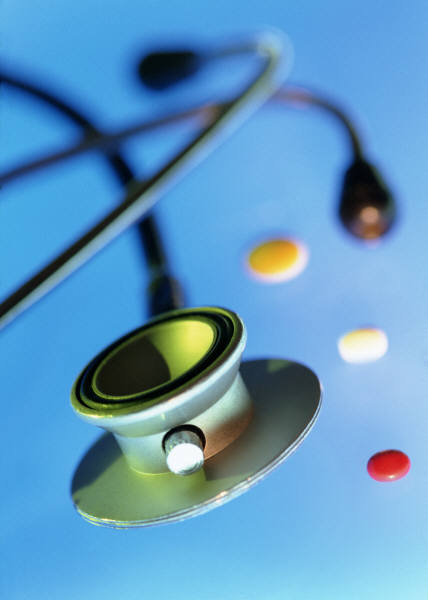 Purpose of the document<The purpose of this document is to describe the application supplied to the user>This document is the property of the Council of Europe.It may not be reproduced or communicated without the author's prior agreement.ContentsPurpose of the document	1Document history	2Distribution	2Validation	21.	Icons Used in the Manuel	42.	Presentation of the Solution	42.1	Brief description	42.2	Descriptives Icons	42.3	Project players	42.4	Support	52.5	Referenced Documentation	52.6	History of the Solution	53.	Connecting to the Application	63.1	Address	63.2	Authentication	64.	Structuring of the Application	64.1	Layout	64.2	Menus	74.3	Icons / Shortcuts	74.4	Functionalities	74.4.1	Functionalities Presented/Described	74.4.2	Functionalities not Presented/not Described	75.	Function XXX / Screen XXX	75.1	Screenshot	75.2	Descriptions of fields, content	85.3	Description of actions	85.4	Sequence of screens	86.	Function XXX / Screen XXX	86.1	Screenshot	86.2	Descriptions of fields, content	86.3	Description of actions	86.4	Sequence of screens	97.	Appendices	97.1	Appendix 1	97.2	Appendix 2	9Icons Used in the ManuelThroughout this document, the pictograms below are used to underline points or important notionsPresentation of the SolutionBrief description Descriptive IconsProject playersSupportReferenced Documentation History of the Solution
Connections to the ApplicationAddressYou must connect to the application using the following address: AuthenticationStructuring of the ApplicationLayoutIcons / Shortcuts FunctionalitiesFunctionalities Presented/DescribedFunctionalities not Presented/not DescribedFunction XXX / Screen XXXScreenshot Descriptions of fields, contentDescription of actionsSequence of screensFunction XXX / Screen XXXScreenshot Descriptions of fields, contentDescription of actionsSequence of screensAppendicesAppendix 1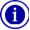 Important information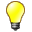 Good to know - Tricks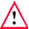 Risk in front of a parameter setting or of a specific action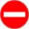 Action to be avoided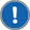 Mandatory action 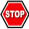 Sensitive or difficult procedure. To take into account necessarily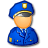 Actions reserved for the …. 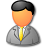 Actions reserved for the … 